Федеральное государственное бюджетное профессиональное образовательное учреждение «Щекинское специальное учебно-воспитательное учреждение для обучающихся с девиантным (общественно опасным) поведением закрытого типа»РАБОЧАЯ ПРОГРАММАпо предмету «Музыка»7 класс (адаптированная программа для обучающихся с легкой умственной отсталостью)Количество часов - 35 Программа разработана на основе авторской  программы Алеева В.В., НауменкоТ.И., Кичак Т.Н «Музыка 5-8 классы», М.: «Дрофа», 2012г.  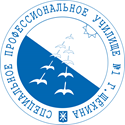 Разработано Дубровинской Е.А.р. п. Первомайский 2017Пояснительная записка     Музыкальное воспитание и обучение является неотъемлемой частью учебного процесса для обучающихся VIII вида. Музыка формирует вкусы, воспитывает представления о прекрасном, способствует эмоциональному познанию окружающей действительности, нормализует многие психические процессы, является эффективным средством преодоления невротических расстройств, свойственных учащимся коррекционных классов.Рабочая адаптированная программа составлена на основе авторской программы «Музыка» под редакцией Алеева В.В. Науменко Т.И. Кичак Т.Н., так как в данной программе  нашли отражение изменившиеся социокультурные условия деятельности современных образовательных учреждений, новые педагогические технологии. Программа ориентирована на реализацию компенсаторской функции искусства: восстановление эмоционально – энергетического тонуса подростков, снятие нервно-психических перегрузок учащихся, что является необходимым условием для обучения учащихся коррекционных классов. При работе по данной программе предполагается использование учебно-методического комплекта: учебник Т. И. Науменко, В. В. Алеева для общеобразовательных учреждений «Музыка. 7 класс» (М.: Дрофа, 2010), фонохрестоматия, методические пособия и вспомогательная литература (сборники песен и хоров, методические пособия для учителя, аудиозаписи и фонохрестоматии по музыке).Рабочая программа - нормативно-управленческий документ, характеризующий систему организации образовательной деятельности педагога.В рабочей программе учитываются концептуальные положения программы, разработанной под научным руководством Д. Б. Кабалевского, в частности тот ее важнейший объединяющий момент, который связан с введением темы года.Рабочая программа показывает, как с учетом конкретных условий, образовательных потребностей и особенностей развития, обучающихся, учитель создает индивидуальную модель образования на основе государственного образовательного стандарта.Место предмета в базисном учебном плане.Для обязательного изучения учебного предмета «Музыка» на этапе среднего общего образования в 7 -к классе федеральный базисный учебный план для общеобразовательных учреждений Российской Федерации отводит 35 часов в год (1 час в неделю).Рабочая программа по музыке для 7 коррекционного класса актуализирует проблему, связанную с взаимодействием содержания и формы в музыке (тема года «Содержание и форма в музыке»), подробно разбирается и доказывается, что и содержание и форма в музыке (как и в искусстве в целом) неразрывно связаны между собой, образуя некую «магическую единственность» художественного замысла и его воплощения.В первой части программы учебника для 7 класса рассматриваются следующие вопросы:Что такое музыкальное содержание?Что представляет собой музыкальный образ?Как музыкальные жанры влияют на содержание произведения?Вторая часть посвящена выявлению сущности определения «форма в музыке».Что называть музыкальной формой - только ли разновидности музыкальной композиции -период, двух- и трехчастные формы, рондо, вариации?Что такое музыкальная драматургия и чем она отличается от музыкальной композиции?Как проявляет себя музыкальная драматургия в миниатюре и в крупных музыкальных жанрах - опере, симфонии?Цель курса:изучение   вопросов художественной   выразительности музыкального искусства.Семиклассники  глубже, полнее  должны начинать воспринимать произведения высокого искусства, эмоционально и вдумчиво исполнять классические хоры и песни.обогатить музыкальную память учащихся знанием новых произведений, дать им необходимые сведения о музыке, развить умения в области хорового, ансамблевого и индивидуального пения.знать строение музыкальных произведений, написанных в сонатной форме;находить вступление, экспозицию, разработку, коду;                                                                                   Задачи курса:уметь делать разбор музыкального произведения (определить общий характер музыки; назвать и проанализировать средства музыкальной выразительности, использованные композитором); оценить качество и своеобразие исполнения музыки; определять на слух характерные чертысоотнести содержание произведения с выразительностью использованных музыкальных средств делать разбор музыкального произведенияприменять умения и навыки, усвоенные ими в 6-м классеимпровизировать  двух- и трехголосное ритмическое сопровождениеОсновное содержание«Магическая единственность» музыкального произведения (1час)Музыкальная форма, объединяющая в едином замысле несколько относительно самостоятельных частей, различных по образному содержанию и структуре. Основные циклические формыМузыку трудно объяснить словами (1час)Два вида музыкальной образности. Тишина, неподвижность и покой; их воплощение в музыке. Знакомство с различными музыкальными образами тишины и покоя, природы, войны и мира, подвига, борьбы и победы. Интерпретация. Переложение. РемиксЧто такое музыкальное содержание (2часа)Музыкальное содержание. Характерные черты человека при создании его музыкального образа. Образ в литературе, изобразительном искусстве и музыке. Музыкальный образ может включать в себя одну или несколько мелодий - это значит иметь одну или несколько гранейМузыка, которую необходимо объяснять словами (1час)Музыка передает тонкие, почти неуловимые движения чувств человека. Программные произведения в музыке. Композиторы о программности в музыке Ноябрьский образ в пьесе П. Чайковского Музыка русской природы. Образ, воображение, изображение (определение в литературе, изобразительном искусстве). Природа в живописи, литературе и музыке. П. Чайковский - музыкальный живописецНоябрьский образ в пьесе П.Чайковского (1 час)Музыкальное содержание произведения – фортепианного цикла «Времена года». Детальное слушание: «Ноябрь», «На тройке». Интерпретация автора. Эмоциональное восприятие слушателей.Образ мечты. «Восточная» партитура Н. Римского-Корсакова (1час)Н. Римский-Корсаков - великий сказочник в русской музыке. Восточная тема в творчестве Н. Римского-Корсакова. «Шехерезада» -самая цельная симфоническая партитура среди всех программных партитур Н. Римского-КорсаковаКогда музыка не нуждается в словах (1час)Музыка - язык чувств. Тональность, колорит и красочность музыкальных сочиненийСодержание в музыке (1час)Подведение итогов работы по теме «Содержание в музыке». Музыкальная викторина. Хоровое пениеЛирические образы в музыке (1час)Что означают выражения «лирическая тема в музыке», «лирический образ в музыкальном произведении». Настроение в музыке. Лирический род в музыке, отличается повышенной мелодичностью и напевностью звучания, лаконичностью художественных образовДраматические образы в музыке (1час)Драматический образ в музыкальном произведении. Формирование восприятия музыкального образа на примере баллады «Лесной царь» Ф. ШубертаЭпические образы в музыке (1час)Эпические образы в музыке - это образы не только героев, но и событий истории, образы природы, изображающей Родину в определённую историческую эпоху. Отличие эпоса от лирики и драмы: на первом месте не герой с его личными проблемами, а историяО чем рассказывает музыкальный жанр. «Память жанра» (1час)Жанры классической музыки: вокальная, танцевальная, вокально инструментальная, инструментальная, симфоническая музыка, музыкально-театральные жанры. Музыкальные жанры различаются: по характеру, по сюжету, по составу исполнителей, по особенностям формы, по обстоятельствам исполненияТакие разные песни (1час)Песня как вид искусства делится на два направления -бытовая и профессиональная. Песня - наиболее простая и распространенная форма вокальной музыкиТакие разные танцы (1час)Танец - вид искусства, в котором художественные образы создаются средствами пластических движений и ритмически четкой и непрерывной сменой выразительных положений человеческого тела. Виды танцевТакие разные марши (1час)Марш получает разные названия в зависимости от скорости движения. Церемониальный марш, скорый марш. Марши для духового оркестра«Сюжеты» и «герои» музыкальной формы (1час)Что такое музыкальная форма. Форма - система музыкальных средств, примененная для воплощения содержания произведения. Строение, схема музыкального произведения. Главные принципы музыкальной формыХудожественная форма (1час)Расширить представления о музыкальной форме как средстве воплощения образного содержания. Основные музыкальные формы и их схемыОт целого к деталям (1час)Расширить представления о музыкальной форме как средстве воплощения образного содержания. Основные музыкальные формы и их схемыМузыкальная композиция (1час)Композиция (составление, сочинение) - категория музыковедения и музыкальной эстетики, характеризующая предметное воплощение музыки в виде выработанного и завершённого в себе музыкального произведения, «опуса»Музыкальный шедевр в шестнадцати тактах (период) (1час)Разнообразие музыкальных образовДвухчастная форма (1час)Двухчастный цикл «прелюдия-фуга» известен со времен барокко. Прелюдия выступает в роли импровизационного вступления к фуге. Циклы «прелюдия-фуга» могут объединяться в более крупные циклы на основе какого-либо формального или тематического принципаТрехчастная форма (1час)Трехчастность в «Ночной серенаде» Пушкина и Глинки. Трехчастная форма - тип композиционной структуры, применяемый в музыке в качестве формы целой пьесы или ее части. Схема строения трехчастной формы: ABA. Что такое музыкальная  репризная трехчастная формаМногомерность образа в форме рондо (1час)Рондо — музыкальная форма, сложившаяся под некоторым влиянием лирических стихотворений того же названия. В музыкальном рондо главная тема повторяется. Происхождение связано с народной песенно-танцевальной музыкойОбраз Великой Отечественной войны в «Ленинградской» симфонии Д. Шостаковича (1час)Образ Великой Отечественной войны в «Ленинградской» симфонии Д. Шостаковича. Стилистические особенности музыки эпохи Великой Отечественной .войны. Особенности сложных жанров: симфонияМузыкальная композиция (1час)Обобщение знаний по теме раздела «Музыкальная композиция». Композиция как категория музыковедения и музыкальной эстетики. «Музыкальное целое»Музыка в развитии (1час)Музыка в развитии. Драматургия музыкальная - система выразительных средств и приёмов воплощения драматического действия в произведениях музыкально-сценического жанра (опере, балете)Музыкальный порыв (1час)Драматургия музыкальных образов. Стилистические особенности музыки русской национальной школы. Музыкальный порыв. Сопоставление образов в музыкальной драматургииДвижение образов и персонажей в оперной драматургии (2часа)Типы музыкальной драматургии. Движение образов и персонажей в оперной драматургии. Музыкальная драматургия балетного спектакля. Средства музыкальной выразительности в опере, балете. Драматургия музыкальных образовДиалог искусств: «Слово о полку Игореве» и «Князь Игорь» (2часа)Типы музыкальной драматургии, связь с симфонической музыкой. Симфония -жанр музыкального искусства. Области применения симфонии. Происхождение жанра. Симфония - жанр инструментальной музыки многочастной канонизированной формы с фундаментальным мировоззренческим содержанием. Творчество М. И. ГлинкиРазвитие музыкальных тем в симфонической драматургии (1час)Композитор А. П. Бородин. Музыка передает глубокие  " размышления, боль о безмерных страданиях людей, раскрывает борьбу двух начал: добра и зла. Противоборство музыкальных образов в одном произведенииСодержание и форма в музыке (заключительный урок) (1час)Подведение итогов работы за четверть и учебный год. Музыкальная форма в широком и узком значении. Единство содержания и формы. Музыкальный язык. Непрерывность формы и содержания в музыке.Календарно – тематическое планирование.предмет – музыка, класс – 7, количество часов всего – 35, в неделю – 1 час.Всего 35 часовКонтрольно-измерительные материалы.Тестовые задания на знание авторов и название исполняемых музыкальных  произведений.Полугодовая проверка вокального диапазона учащихся.Проверка знаний текста песен.Задания на определение частей в музыке.Задания на знание музыкальных инструментов.Учебно-методическое обеспечениеАлиев, Ю. Б. Настольная книга школьного учителя-музыканта [Текст] / Ю. Б. Алиев. - М. : Гуманитарный издательский центр «Владос», 2000.Алиев, Ю. Б. Пение на уроках музыки [Текст] / Ю. Б. Алиев. - М. : Владос-Пресс, 2005.Гришанович, Н. Музыка в школе [Текст] : методическое пособие для учителей / Н. Гриша-нович. - Минск : Юнипресс, 2006.Дмитриева, Л. Г. Методика музыкального воспитания в школе [Текст] / Л. Г. Дмитриева, Н. М. Черноиваненко. - М. : Издательский центр «Академия», 2000.Золина, Л. В. Уроки музыки с применением информационных технологий. 1-8 классы [Текст]: методическое пособие / Л. В. Золина. - М. : Глобус, 2008.Затямина, Т. А. Современный урок музыки [Текст] / Т. А. Затямина. -М. : Глобус, 2008.Клёнов, А. Там, где музыка живёт [Текст] / А. Клёнов. - М. : Педагогика, 1985.Музыка. 7 класс [Текст] : поурочные планы по учебнику Т. И. Науменко, В. В. Алеева / авт.-сост. О. П. Власенко. - Волгоград : Учитель, 2009.Цыпин, Г. М. Психология музыкальной деятельности [Текст] : теория и практика / Г. М. Цы-пин. - М. : Издательский центр «Академия», 2003.Школяр, Л. В. Музыкальное образование в школе [Текст] / Л. В. Школяр. - М. : Издательский центр «Академия», 2001.Интернет-ресурсы, которые могут быть использованы учителем и учащимися для подготовки уроков, сообщений, докладов и рефератов:Википедия. Свободная энциклопедия [Электронный ресурс]. - Режим доступа : http://ra. wikipedia.org/wikiЖитие преподобного Романа Сладкопевца [Электронный ресурс]. - Режим доступа : http:// lib.eparhia-saratov.ru/books/05d/dimitrii_rost/dimitrii_rostl/842.htmlКлассическая музыка [Электронный ресурс]. - Режим доступа : http://classic.chubrik.ruМузыкальная энциклопедия [Электронный ресурс]. - Режим доступа : http://dic.academic.ru/ contents.nsf/enc_musicМузыкальный энциклопедический словарь [Электронный ресурс]. - Режим доступа : http:// www.music-dic.ruМузыкальный словарь [Электронный ресурс]. - Режим доступа : http://dic.academic.ru/con-tents.nsf/dic_musicЦерковная музыка русских композиторов. Биографии композиторов. О каноне и акафисте. Тексты песнопений [Электронный ресурс]. - Режим доступа : http://www.bogoslovy.ru.Рассмотренана заседании МОПротокол № 1 от«_24» августа 2017 г.Согласованазам. директора по УР  Моисеенко Н.В.«25»_августа 2017 г.Утверждена приказоми о. директораМоисеенко Н.В. № 313 от«25»_августа 2017 г.№ урокаНаименование разделов и темК-во часовФорма контроляПлановые сроки прохожденияДомашнее задание1«Магическая единственность» музыкального произведения1ч1 неделя сентябряВыучить текст песни «Осень» Ю. Шевчука2Музыку трудно объяснить словами1ч2 неделя сентябряНарисовать рисунок «Осень»3Что такое музыкальное содержание.М.Таривердиев «Маленький принц»1ч3 неделя сентябряВыучить текст песни «Маленький принц»4Что такое музыкальное содержание.Л.Бетховен «Соната №14», «Дружба»1ч4 неделя сентябряВыучить пословицы о дружбе5Музыка, которую необходимо объяснять словами1ч1 неделя октябряСлушание музыки. А.Вивальди «Зима»6Ноябрьский образ в пьесе П. Чайковского1ч2 неделя октябряСлушание музыки П.Чайковский «Времена года»7Образ мечты. «Восточная» партитура Н. Римского-Корсакова1ч3 неделя октябряНарисовать рисунок по мотивам  сюиты «Шахеразада»8Когда музыка не нуждается в словах1чПроверка знаний текста песен4 неделя октябряВыучить стихотворение М.Лермонтова « Горные вершины»9Содержание в музыке1чПромежуточный тест1 неделя ноябряНарисовать рисунок «Горные вершины»2 четверть2 четверть2 четверть2 четверть2 четверть2 четверть10Лирические образы в музыке1ч2 неделя ноябряСлушание музыки Ф.Шуберт  «Лесной царь»11Драматические образы в музыке1ч3 неделя ноябряВыучить песню «Матерям погибших героев» Г.Струве12Эпические образы в музыке1ч4 неделя ноябряСлушание музыки. Н.Римский –Корсаков «Садко»13О чем рассказывает музыкальный жанр. «Память жанра»1ч1 неделя декабряСлушание музыки. П.Чайковский «Евгений Онегин»14Такие разные песни1ч2 неделя декабряВыучить песню «Школьная тропинка» М.Мурадели15Такие разные танцы1чПроверка знаний текста песен3 неделя декабряВыучить танцевальные движения вальса16Такие разные марши1чПроверка вокального диапазона учащихся4 неделя декабряСлушание музыки. Ж.Бизе «Марш тореадора»3 четверть3 четверть3 четверть3 четверть3 четверть3 четверть17«Сюжеты» и «герои» музыкальной формы1чПромежуточный тест2 неделя январяСлушание музыки. Ф.Шуберт «Серенада»18Художественная форма1ч3 неделя январяСлушание музыки. В.А.Моцарт «Свадьба Фигаро»19От целого к деталям1ч4 неделя январяВыучить песню «Есть только миг» А.Зацепина20Музыкальная композиция1ч1 неделя февраляСлушание музыки А.Рыбникова «Последняя поэма»21Музыкальный шедевр в шестнадцати тактах (период)1ч2 неделя февраляСлушание музыки. Л. Бетховен «Симфония №5» 22Двухчастная форма1ч3 неделя февраляСлушание музыки. «Венецианская ночь», М.Глинка23Трехчастность в «ночной серенаде»  Пушкина -Глинки1чСлушание музыки. «Я здесь, Инезилья…», М.Глинка.24Многомерность образа в форме рондо1чПромежуточный тест1 неделя мартаВыучить сонет В.Шекспира25Многомерность образа в форме рондо. С.Прокофьев, балет «Ромео и Джульетта»1ч2 неделя мартаНарисовать рисунок по мотивам «Ромео и Джульетта»26Образ Великой Отечественной войны в «Ленинградской» симфонии Д. Шостаковича1чПроверка знаний текста песен3 неделя мартаСлушание музыки. Д.Шостакович «Симфония №7»27Музыкальная композиция1чПромежуточный тест4 неделя мартаВыучить текст песни «Снежинка» Л.Дубравина28Музыка в развитии1ч1 неделя апреляСлушание музыки. М.Мусоргский. «Старый замок»29Музыкальный порыв1ч2 неделя апреляСлушание музыки. Р.Шуман. «Порыв» из цикла «Фантастические пьесы»30Движение образов и персонажей в оперной драматургии1ч3 неделя апреляСлушание музыки. М.Глинка. Опера «Жизнь за царя»31Диалог искусств.1чПроверка знаний текста песен4 неделя апреляНарисовать рисунок «Князь Игорь»32Диалог искусств: «Слово о полку Игореве» и «Князь Игорь»1чПроверка вокального диапазона учащихся1 неделя маяСлушание музыки. А.Бородин. Опера «Князь Игорь»33Развитие музыкальных тем в симфонической драматургии1ч2 неделя маяСлушание музыки. В.А.Моцарт «Симфония №41 Юпитер»34Содержание и форма в музыке (заключительный урок)1чИтоговый тест3 неделя маяВыучить песню «Просьба» А.Пахмутовой35Заключительный концерт1ч4 неделя маяВыучить песню о маме